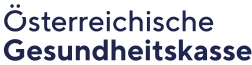 P R O  O RDI N A T I O NE A n f o r d e r u n gv o n  V e r b a n d m a t e r i a lArzt/Ärztin für AllgemeinmedizinBitte die benötigte Stückzahl im stark umrandeten Feld gut lesbar anführen.14-ÖGK-VP-I F. 118d 20.12.20232fach senden an:ÖSTERREICHISCHE GESUNDHEITSKASSE Versorgungsmanagement IGarnisonstraße 1b, Postfach 306 4021 LinzVertragspartnerservice pro.ordinatione@oegk.at www.gesundheitskasse.atTel. +43 5 0766-14104816 Fax +43 5 0766-1466104816P R O  O RDI N A T I O NE A n f o r d e r u n gv o n  V e r b a n d m a t e r i a lQuartal: ________ Jahr: ________Ordinationsfreier Tag:	Urlaub:......................................................................................................Datum, Vertragsarztstempel und UnterschriftGenehmigung der ÖGK:	Bestellung ergangen an Firma:ArtikelGrößeBest.MengeBew.MengeArtikelGrößeBest.MengeBew.MengePflaster hypoallergen	5 mDERMAPLAST sensitive4 cmMullbinden unelastisch	4 mHARTMANN lose1 OP = 20 Stk.6 cmPflaster hypoallergen	5 mDERMAPLAST sensitive6 cmMullbinden unelastisch	4 mHARTMANN lose1 OP = 20 Stk.8 cmPflaster hypoallergen	5 mDERMAPLAST sensitive8 cmMullbinden unelastisch	4 mHARTMANN lose1 OP = 20 Stk.10 cmPflaster standard	5 mDERMAPLAST classic4 cmMullbinden unelastisch	4 mHARTMANN lose1 OP = 20 Stk.12 cmPflaster standard	5 mDERMAPLAST classic6 cmSchlauchverband	Zehe, 15 mohne Kompression	Hand, 20 mSTÜLPA	Fuß, 15 mSchenkel, 15 m2,5 cmPflaster standard	5 mDERMAPLAST classic8 cmSchlauchverband	Zehe, 15 mohne Kompression	Hand, 20 mSTÜLPA	Fuß, 15 mSchenkel, 15 m3 cmInjektionspflasterDERMAPLAST	1 OP = 250 Stk.16 x40 mmSchlauchverband	Zehe, 15 mohne Kompression	Hand, 20 mSTÜLPA	Fuß, 15 mSchenkel, 15 m8 cmInjektionspflasterDERMAPLAST	1 OP = 250 Stk.16 x40 mmSchlauchverband	Zehe, 15 mohne Kompression	Hand, 20 mSTÜLPA	Fuß, 15 mSchenkel, 15 m12 cmFolienpflaster	9,1 mTRANSPORE1 OP = 1 Stk.1,25 cmHochelastischer	FingerNetzschlauchverband	Hand/FußSTÜLPA FIX	Bein/KinderkopfLänge 25 m	RumpfGr. 1Folienpflaster	9,1 mTRANSPORE1 OP = 1 Stk.2,5 cmHochelastischer	FingerNetzschlauchverband	Hand/FußSTÜLPA FIX	Bein/KinderkopfLänge 25 m	RumpfGr. 2Folienpflaster	9,1 mTRANSPORE1 OP = 1 Stk.5 cmHochelastischer	FingerNetzschlauchverband	Hand/FußSTÜLPA FIX	Bein/KinderkopfLänge 25 m	RumpfGr. 3Fixierpflaster aus Vlies	9,1 mMICROPORE1 OP = 1 Stk.1,25 cmHochelastischer	FingerNetzschlauchverband	Hand/FußSTÜLPA FIX	Bein/KinderkopfLänge 25 m	RumpfGr. 5Fixierpflaster aus Vlies	9,1 mMICROPORE1 OP = 1 Stk.2,5 cmElastische Universalbinde	5 mIDEALFLEX universal1 OP = 10 Stk.6 cmFixierpflaster aus Vlies	9,1 mMICROPORE1 OP = 1 Stk.5 cmElastische Universalbinde	5 mIDEALFLEX universal1 OP = 10 Stk.8 cmHeftpflaster standard	5 mOMNIPLAST1 OP = 1 Stk.1,25 cmElastische Universalbinde	5 mIDEALFLEX universal1 OP = 10 Stk.10 cmHeftpflaster standard	5 mOMNIPLAST1 OP = 1 Stk.2,5 cmElastische Universalbinde	5 mIDEALFLEX universal1 OP = 10 Stk.12 cmHeftpflaster standard	5 mOMNIPLAST1 OP = 1 Stk.5 cmElastische Binden - Langzug	5 mDURELASTIC1 OP = 10 Stk.5 cmWundnahtstreifen	1 OP = 150 Stk.OMNISTRIP	1 OP = 300 Stk.6x76mmElastische Binden - Langzug	5 mDURELASTIC1 OP = 10 Stk.7,5 cmWundnahtstreifen	1 OP = 150 Stk.OMNISTRIP	1 OP = 300 Stk.12x101Elastische Binden - Langzug	5 mDURELASTIC1 OP = 10 Stk.10 cmFixiervlies	10 mOMNIFIX elastic5 cmElastische Binden - Langzug	5 mDURELASTIC1 OP = 10 Stk.15 cmFixiervlies	10 mOMNIFIX elastic10 cmGipsbinden fixiert	2 mSAFIX PLUS2,7 m 2,7 m 2,7 m 2,7 m1 OP = 2 Stk.	2,7 m6 cmFixiervlies	10 mOMNIFIX elastic15 cmGipsbinden fixiert	2 mSAFIX PLUS2,7 m 2,7 m 2,7 m 2,7 m1 OP = 2 Stk.	2,7 m6 cmFolienverband	10 mHYDROFILM roll	(max. 2 Stk.)10 cmGipsbinden fixiert	2 mSAFIX PLUS2,7 m 2,7 m 2,7 m 2,7 m1 OP = 2 Stk.	2,7 m8 cmFolienverband	10 mHYDROFILM roll	(max. 2 Stk.)10 cmGipsbinden fixiert	2 mSAFIX PLUS2,7 m 2,7 m 2,7 m 2,7 m1 OP = 2 Stk.	2,7 m10 cmSterilverpackter Wundverband	50 Stk.COSMOPOR steril	25 Stk.25 Stk.(Größe in cm)	25 Stk.25 Stk.5 x 7,2Gipsbinden fixiert	2 mSAFIX PLUS2,7 m 2,7 m 2,7 m 2,7 m1 OP = 2 Stk.	2,7 m12 cmSterilverpackter Wundverband	50 Stk.COSMOPOR steril	25 Stk.25 Stk.(Größe in cm)	25 Stk.25 Stk.8 x 10Gipsbinden fixiert	2 mSAFIX PLUS2,7 m 2,7 m 2,7 m 2,7 m1 OP = 2 Stk.	2,7 m15 cmSterilverpackter Wundverband	50 Stk.COSMOPOR steril	25 Stk.25 Stk.(Größe in cm)	25 Stk.25 Stk.8 x 15Gipsbinden fixiert	2 mSAFIX PLUS2,7 m 2,7 m 2,7 m 2,7 m1 OP = 2 Stk.	2,7 m20 cmSterilverpackter Wundverband	50 Stk.COSMOPOR steril	25 Stk.25 Stk.(Größe in cm)	25 Stk.25 Stk.10 x 20Lederfingerlinge1 OP = 1 Stk.4Sterilverpackter Wundverband	50 Stk.COSMOPOR steril	25 Stk.25 Stk.(Größe in cm)	25 Stk.25 Stk.10 x 35Lederfingerlinge1 OP = 1 Stk.5Momentverband	Gr. KVERBANDPÄCKCHEN	Gr. M1 OP = 1 Stk	Gr. G6x8 cmLederfingerlinge1 OP = 1 Stk.6Momentverband	Gr. KVERBANDPÄCKCHEN	Gr. M1 OP = 1 Stk	Gr. G8x10 cmTapeverband OMNITAPE	10 m3,75 cmMomentverband	Gr. KVERBANDPÄCKCHEN	Gr. M1 OP = 1 Stk	Gr. G10x12cmSchaumstoffbinden	27,5 m x 10 cmHAFTAN 1 OP = 6 Stk.	2 m x 10 cm0,8 mmAugenkompressen steril	56 x 70 cm1 OP = 25 Stk.	56 x 72 cmnormalSchaumstoffbinden	27,5 m x 10 cmHAFTAN 1 OP = 6 Stk.	2 m x 10 cm3 mmAugenkompressen steril	56 x 70 cm1 OP = 25 Stk.	56 x 72 cmdünnWattebandagen	1 OP = 30 Binden 3 m x1 OP = 1 Stk. 4 m x1 OP = 10 Binden 3 m x10 cmMullkompressen BW steril	8-fachES-KOMPRESSEN	8-fach(Größe in cm)	16-fach1 OP = 80 Stk.	16-fach1 OP = 50 Stk.	16-fach7,5x7,5Wattebandagen	1 OP = 30 Binden 3 m x1 OP = 1 Stk. 4 m x1 OP = 10 Binden 3 m x12 cmMullkompressen BW steril	8-fachES-KOMPRESSEN	8-fach(Größe in cm)	16-fach1 OP = 80 Stk.	16-fach1 OP = 50 Stk.	16-fach10x10Wattebandagen	1 OP = 30 Binden 3 m x1 OP = 1 Stk. 4 m x1 OP = 10 Binden 3 m x25 cmMullkompressen BW steril	8-fachES-KOMPRESSEN	8-fach(Größe in cm)	16-fach1 OP = 80 Stk.	16-fach1 OP = 50 Stk.	16-fach5x5Krepppapierbinden	4 mHARTMANN1 OP = 20 Stk.6 cmMullkompressen BW steril	8-fachES-KOMPRESSEN	8-fach(Größe in cm)	16-fach1 OP = 80 Stk.	16-fach1 OP = 50 Stk.	16-fach7,5x7,5Krepppapierbinden	4 mHARTMANN1 OP = 20 Stk.8 cmMullkompressen BW steril	8-fachES-KOMPRESSEN	8-fach(Größe in cm)	16-fach1 OP = 80 Stk.	16-fach1 OP = 50 Stk.	16-fach10x10Krepppapierbinden	4 mHARTMANN1 OP = 20 Stk.10 cmMullkompressen BW unsteril	8-fachES-KOMPRESSEN	8-fach(Größe in cm) 1 OP = 100 Stk.	8-fach5x5Krepppapierbinden	4 mHARTMANN1 OP = 20 Stk.12 cmMullkompressen BW unsteril	8-fachES-KOMPRESSEN	8-fach(Größe in cm) 1 OP = 100 Stk.	8-fach7,5x7,5Tamponadebinde ohne Jodoform	5 mGAZIN steril1 OP = 1 Stk.1 cmMullkompressen BW unsteril	8-fachES-KOMPRESSEN	8-fach(Größe in cm) 1 OP = 100 Stk.	8-fach10x10Tamponadebinde ohne Jodoform	5 mGAZIN steril1 OP = 1 Stk.2 cmSaugkompressen ZETUVIT, unsteril (Größe in cm)	1 OP = 30 Stk.10x10Tamponadebinde ohne Jodoform	5 mGAZIN steril1 OP = 1 Stk.5 cmSaugkompressen ZETUVIT, unsteril (Größe in cm)	1 OP = 30 Stk.10x20Tamponadebinde mit Jodoform	5 mOPRACLAIN1 OP = 1 Stk.1 cmZellstoff-Vlies-Kompressen unsteril STEPCEL unsteril	1 OP = 100 Stk.(Größe in cm)5x5,6Tamponadebinde mit Jodoform	5 mOPRACLAIN1 OP = 1 Stk.2 cmZellstoff-Vlies-Kompressen unsteril STEPCEL unsteril	1 OP = 100 Stk.(Größe in cm)5x9Tamponadebinde mit Jodoform	5 mOPRACLAIN1 OP = 1 Stk.5 cmZellstoff-Vlies-Kompressen unsteril STEPCEL unsteril	1 OP = 100 Stk.(Größe in cm)7,5x11Fingerschiene	Fischi 30 cm DrahtProf. Böhler	Kinderfischi 20 cm Draht2x30 cmMetallisierter Verbandstoff steril METALLINE 1 OP = 10 Stk.10x8 cmFingerschiene	Fischi 30 cm DrahtProf. Böhler	Kinderfischi 20 cm Draht2x20 cmMetallisierter Verbandstoff steril METALLINE 1 OP = 10 Stk.12x10cmVerbandzellstoff Pehazell ungebleicht5 kgMulltupfer steril – BW1 OP = 100 Stk.6x6 cmVerbandwatte HARTMANN Watte1 OP = 1 Stk.100 gMulltupfer steril – BW1 OP = 100 Stk.8x8 cmVerbandwatte HARTMANN Watte1 OP = 1 Stk.400 gMulltupfer steril – BW1 OP = 100 Stk.10x10cmPUR-Zellin/Zellstofftupfer   1 OP = 1 Rolle4x5 cmMulltupfer steril – BW1 OP = 100 Stk.12x12cmHolzspateln	1 OP = 100 Stk.Zellstoff-Vlies-Kompressen steril STEPCEL steril	1 OP = 1 Stk.15x1cmDreiecktuch weiß	1 OP = 1 Stk.Zellstoff-Vlies-Kompressen steril STEPCEL steril	1 OP = 1 Stk.15x1cmLatex Fingerlinge1 OP = 100 Stk.Gr. 3SalbenkompressenGRASSOLIND	1 OP = 10 Stk.10x10cmLatex Fingerlinge1 OP = 100 Stk.Gr. 4SalbenkompressenGRASSOLIND	1 OP = 10 Stk.10x10cmLatex Fingerlinge1 OP = 100 Stk.Gr. 5Salbentüll mit JodINADINE	1 OP = 10 Stk.9,5 x9,5 cmUnterarmschiene	(Größe in cm)9x45Salbentüll mit JodINADINE	1 OP = 10 Stk.9,5 x9,5 cmElastische Fixierbinden m. Hafteffekt PEHA-HAFT20 m6 cmElastische Fixierbinden m. Hafteffekt PEHA-HAFT20 m8 cmElastische Fixierbinden m. Hafteffekt PEHA-HAFT20 m10 cmMullbinden elastisch	4mPEHA-CREPP E lose1 OP = 20 Stk.6 cmMullbinden elastisch	4mPEHA-CREPP E lose1 OP = 20 Stk.8 cmMullbinden elastisch	4mPEHA-CREPP E lose1 OP = 20 Stk.10 cm